Контрольные работы по технологии (девочки) для 7 классаСоставитель: Перстнева А.А учитель технологиивысшей квалификационной категории2024 годПояснительная запискаКонтрольная работа для учащихся 7 класса составлена на основе учебника Технология. Темы:Интерьер жилого дома. В которую входят:Освещение жилого помещения.Предметы искусства и коллекции в интерьере.Гигиена жилища.Кулинария. В которую входят:1. Блюда из молочных продуктов. 2.Изделия из жидкого теста.3.Приготовление сладостей, десертов, напитков.Текстильные материалы и их свойства.Бытовая швейная машина. В которую входит:Соединительные машинные швы.Конструирование поясного изделия – юбки. В которую входят:Снятие мерок и запись результатов.Построение основы чертежа выкройки изделия.Критерии оценок- 86% - 100% - «5»- 70% - 85% -	«4»- 50% - 69% -	«3»- 0%	- 49% -	«2»Контрольная работа по технологии 7 класс (девочки) Часть А. Отметьте правильные ответы (один или несколько)Интерьер - это…А. внутренний вид помещения; Б. внешний вид помещения;В. классический вид помещения.В современном интерьере размещают предметы:А. живописи; Б. скульптуры; В. панно.К основным типам ламп относятся:А. люминесцентные; Б. светодиодные;В. стеклянные;Г. лампы накаливания.Светильники делят на 2 типа освещения:А. рассеянного; Б. конкретного;В. направленного.Различают три вида уборки:А. ежедневная;Б. еженедельная;В. ежеквартальная;Г. сезонная.Молоко очень важный продукт. Оно содержит:А.белок; Б. йод;В. кальций; Г. железо.Молоко, нагретое, до температуры ниже 100 градусов называется…А. стерилизованным; Б. пастеризованным.Изделия из жидкого теста называются:А. пирожки; Б. оладьи;В. блинчики.Что является разрыхлителем в дрожжевом тесте?А. сода;Б. дрожжи; В. маргарин.Цукаты – это…А. сладости; Б. десерты; В. напитки.Часть Б. Дополните ответы.Озонаторы – это приборы…Кондитер должен уметь…Часть С. Дайте развернутый ответ.Как приготовить блинчики из жидкого теста?Отметьте правильные ответы (один или несколько)Текстильные волокна делятся на группы:А. натуральные;Б. химические;В. органические.К волокнам животного происхождения относятся:А. шерсть;Б. ситец;В. шелк.К искусственным волокнам относятся:А. вискоза; Б. ацетат; В. нейлон.Ткань - это переплетение нитей:А. нити основы; Б. нити утка;В. нити для шитья.Стачивание – это:А. соединение нескольких приблизительно равных по величине деталей машинной строчкой;Б. соединение нескольких различных по величине деталей машинной строчкой;В. прокладывание строчки для закрепления подогнутого края изделия.После выполнения машинной строчки концы нитей:А. выводят на изнаночную сторону и завязывают узелком;Б. выводят на изнаночную сторону и закрепляют 3-4 ручными стежками; В. закрепляют обратным ходом машины.При обработке нижнего среза изделия применяют швы:А. стачной; Б. обтачной;В. вподгибку с закрытым срезом; Г. двойной;Д. вподгибку с открытым срезом.Расшифруйте условные обозначения: Ст -Сб-Дст- Ди-Долевая нить при растяжении: А. изменяет свою длину;Б. не изменяет своей длиныЧто необходимо учитывать при раскрое изделия?А. расположение рисунка на ткани; Б. направление нитей основы;В. направление нитей утка;Г. величину припусков на швы.Часть Б. Дополните ответыКонструирование –это…Моделирование – это…Часть С. Дайте развернутый ответНа основе выкройки чертежа юбки имеются задние и передние вытачки. Что такое вытачка и для чего она нужна? На основе выкройки подпишите конструктивные линии.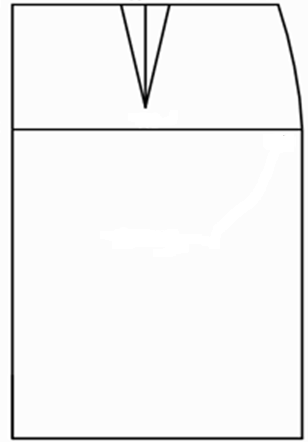 